    Аналитический отчет по результатам НОКО за   2017-2018                       учебный год в мКОУ «Родниковая   СОШ»Для понимания эффективности работы той или иной образовательной организации, важно знать не только уровень знаний лиц, обучающихся в школе, но и надо иметь представление об уровне удовлетворенности родителей взаимоотношением с педагогическим персоналом, о прозрачности деятельности образовательного учреждения и т. д.и этим служит независимая оценка качества образовательного учреждения.Во исполнении статьи 95.2 Федерального закона от 29 декабря 2012 г. № 273-ФЗ «Об образовании в Российской Федерации», в соответствии с приказом Министерства образования и науки РФ от 29 февраля 2016 г. № 172 «Об утверждении Плана работ Министерства образования и науки Российской Федерации по независимой оценке качества работы организаций, оказывающих услуги в сфере образования, на 2016-2018 годы и порядка рассмотрения результатов независимой оценки качества работы организаций, оказывающих услуги в сфере образования», в  октябре 2017 г. и  в апреле 2018 г. был проведен опрос родителей по отдельным параметрам работы учреждения.Инструмент (анкета) для изучения оценки качества работы  по МКОУ Кайтагского района ,УО «Кайтагский район» разработал 16 критериев для оценки со стороны родителей (законных представителей);1 Открытость и доступность информации, размещенной на официальном сайте.1.1 Полнота и актуальность информации об организации и ее деятельности.1.2 Наличие сведений о педагогических работниках организации.1.3 Доступность взаимодействия с получателями образовательных услуг по телефону, по электронной почте, с помощью электронных сервисов, в том числе наличие возможности внесения предложений, направленных на улучшение работы организации.1.4 Доступность сведений о ходе рассмотрения обращений граждан, поступивших в организацию от получателей образовательных услуг (по телефону, по электронной почте, с помощью электронных сервисов).2. Комфортность условий, в которых осуществляется образовательная деятельность.2.1 Материально-техническое и информационное обеспечение организации.2.2 Наличие необходимых условий для охраны и укрепления здоровья, организации питания обучающихся.2.3 Условия для индивидуальной работы с обучающимися.2.4 Наличие дополнительных образовательных программ2.5 Наличие возможности развития творческих способностей и интересов обучающихся, включая их участие в конкурсах и олимпиадах (в том числе во всероссийских и международных), выставках, смотрах, физкультурных мероприятиях, спортивных мероприятиях, в том числе в официальных спортивных соревнованиях, и других массовых мероприятиях.2.6 Наличие возможности оказания психолого-педагогической, медицинской и социальной помощи обучающимся.2.7 Наличие условий организации обучения и воспитания обучающихся с ограниченными возможностями здоровья и инвалидов.3 Доброжелательность, вежливость, компетентность работников.3.1 Доброжелательность и вежливость работников.3.2 Компетентность работников.4. Общее удовлетворение качеством образовательной деятельности организации.4.1 Удовлетворение материально-техническим обеспечением организации.4.2 Удовлетворение качеством предоставляемых образовательных услуг.4.3 Готовность рекомендовать организацию родственникам и знакомым.Пользователи образовательных услуг в ходе исследования оценивают каждый показатель по шкале от 0 до 10,где:0 баллов – неудовлетворительно, не устраивает;2,5 балла – плохо, соответствует минимальным требованиям;5 баллов – удовлетворительно, но со значительными недостатками;7,5 баллов – в целом хорошо, за исключением незначительных недостатков;10 баллов - отлично, полностью удовлетворен(а).ОЦЕНКА ПОКАЗАТЕЛЕЙ ПОЛЬЗОВАТЕЛЯМИ ОБРАЗОВАТЕЛЬНЫХ УСЛУГПоказатели, характеризующие критерии оценки качества образовательной деятельности по всем 4-м блокам и их распределение по уровням удовлетворенности в процентном отношении представлены  ниже:Школа расположена около федеральной трассы. Количество учащихся около 200. Школа занимается в две смены. Условия противопожарной безопасности соответствуют федеральным требованиям к образовательным учреждениям. Ведется работа с учащимися по безопасности жизнедеятельности, проводятся учения. В анкетировании приняло участие 80% родителей, дети, которых обучаются в МКОУ «Родниковая СОШ» .Проанализировав  анкеты было выявлено, что родители систематически получают информацию: о целях и задачах школы в области обучения и воспитания, о режиме работы образовательного учреждения, о питании. Удовлетворенность составила 74%. Выявлено, что удовлетворенность специальной работой по адаптации детей (беседы, консультации, семинары-практикумы с родителями) составила 74%. Педагоги ежедневно обсуждают с родителями различные вопросы, касающиеся жизни ребенка в школе (успеваемость, дисциплина, питание и др.). Удовлетворенность составила 72%. В школе регулярно организуются совместные мероприятия с участием родителей, детей и педагогов (фестивали - конкурсы, выставки, акции и т.д.). Родители удовлетворены работой школы в этой области на 80%. Для удобства родителей в школе оборудованы: информационные стенды, уголки безопасности, доска объявлений. Удовлетворенность 80%. Родителей регулярно информируют об изменениях в состоянии здоровья ребенка, о профилактических мероприятиях по укреплению здоровья детей. Показатель удовлетворенности составил 76%. 65% считают, что сотрудники школы регулярно интересуются, насколько их работа удовлетворяет родителей (анкетирование, беседы). 80% родителей удовлетворены обучением и воспитанием, которые получают дети в образовательном учреждении. 65% родителей считают, что в процессе обучения и воспитания педагоги учитывают индивидуальные особенности каждого ребенка. 85% родителей удовлетворены работой персонала школы.  76% родителей отметили, что им нравится помещение школы. Около 90  % родителей отметили, что они не удовлетворены  тем ,что нет спортивного зала в школе, классы не оснащены компьютерами, нет никаких ИКТ., школа не обеспечена книгами, нет школьного транспорта. Родителям, также было предложено оставить свои пожелания и комментарии о работе образовательного учреждения. Вот некоторые из них: «Хотелось бы больше разнообразных дополнительных услуг. Например, спортивных секций для мальчиков», кружков разного характера. В школе хорошо поставлена культурно- воспитательная работа, каждый год учащиеся занимают призовые места. В качестве «минуса» является отсутствие большого актового зала. В целом, можно сделать следующие выводы по результатам анализа анкет: Удовлетворенность родителей составляет 80%. Их интересуют вопросы сохранения здоровья, обучения, воспитания и успешной социализации детей; они готовы к взаимодействию по самым различным аспектам образовательного процесса. Необходимо активно использовать разнообразные формы взаимодействия с семьей, прислушиваться к мнению родителей, выделять больше времени общению в удобное для них время. Созданная система работы образовательного учреждения позволяет максимально удовлетворять потребности и запросы родителей, о чём свидетельствуют следующие результаты: - активное использование педагогами новых технологий в работе, учитывая социальный запрос, интересы, нужды и потребности родителей; - активное участие родителей в жизни школы (регулярное посещение мероприятий, род.собраний и т.д.), деятельность родителей по пропаганде и рекламе деятельности школы в микрорайоне; - наличие положительных отзывов о работе школы.Надо работать по улучшению сайта образовательной организации. Довести информацию о результатах анкетирования до всех работников образовательной организации и до всех родителей. Разработать комплекс мер для устранения выявленных дефицитов.Так же была проведена работа о популяризации сайта www.bus.gov.ru на  общешкольном родительском собрании и на классных собраниях. Ознакомили родителей с работой данного сайта, зачитали информацию  и раздали  памятки    с  кратким содержанием  сайта: Официальный сайт Российской Федерации для размещения информации о государственных (муниципальных) учреждениях  www.bus.gov.ru  функционирует с 1 января 2012 года.     Сайт предоставляет свободный доступ к информации о деятельности государственных и муниципальных учреждений: контактные данные учреждений (наименование учреждения, его адрес, сведения о руководителе), информация об услугах, оказываемых учреждениями населению, о финансовом обеспечении деятельности учреждений, об имуществе учреждений и многое другое.    Во дворе школы установлены турники, делается все возможное, чтобы улучшить условия для учебы и отдыха учащихся школы. Готовится еще классное помещение, чтобы перевести 4 класс в первую смену.Что касается устранения  недостатков в  нашей образовательной организации,  в частности   актового зала,  спортивный зал находится в очень плачевном состоянии, нет никакого спортивного инвентаря, нет классных помещений, чтобы вся школа занималась в одну смену. Подготовила:                                                                                                     Утвердила:       Зам. директора по ВР                                                                                                Директор школы                              /Муртузалиева К.М../                                                                                        /Магомедова Н.К./ 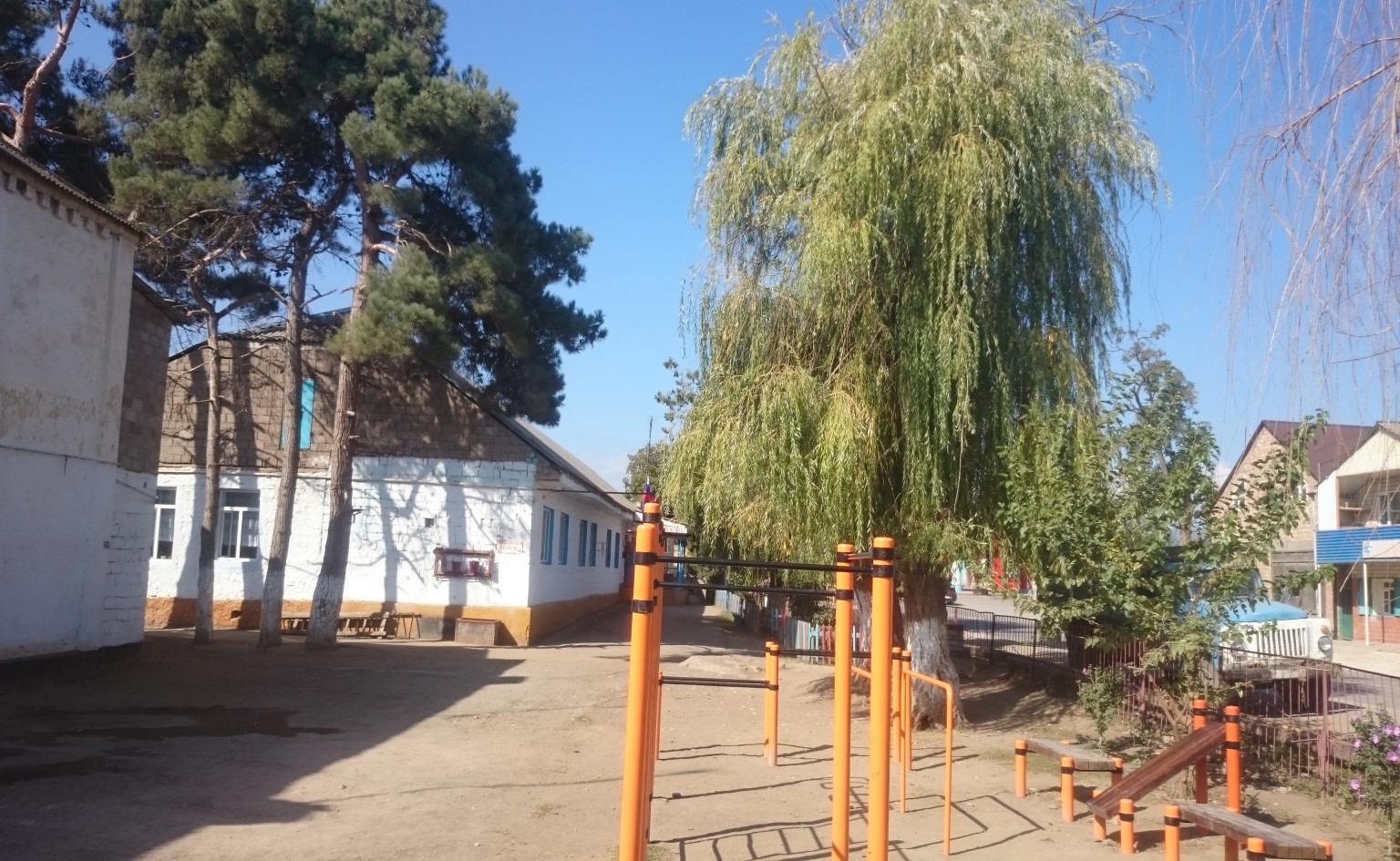 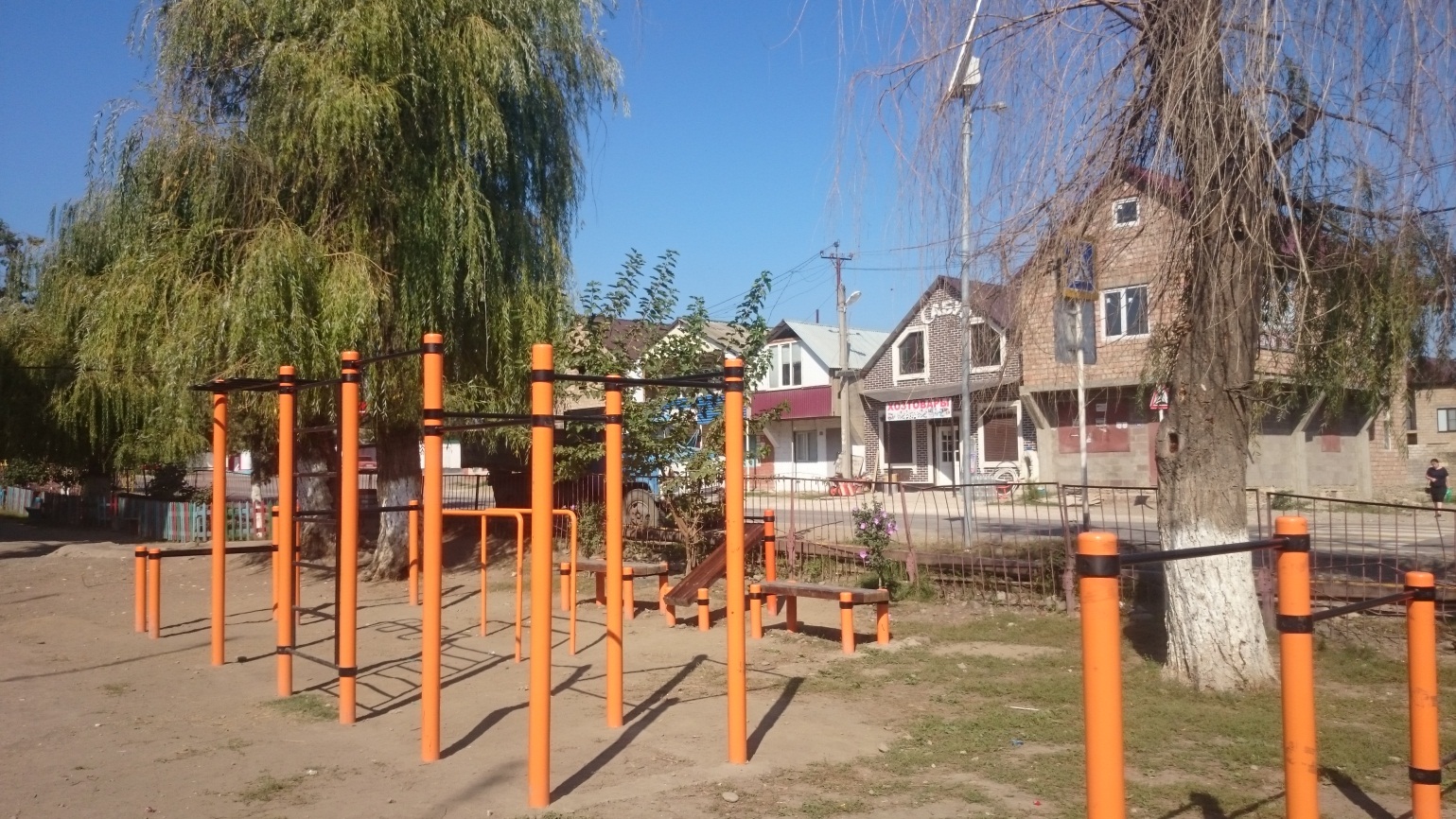 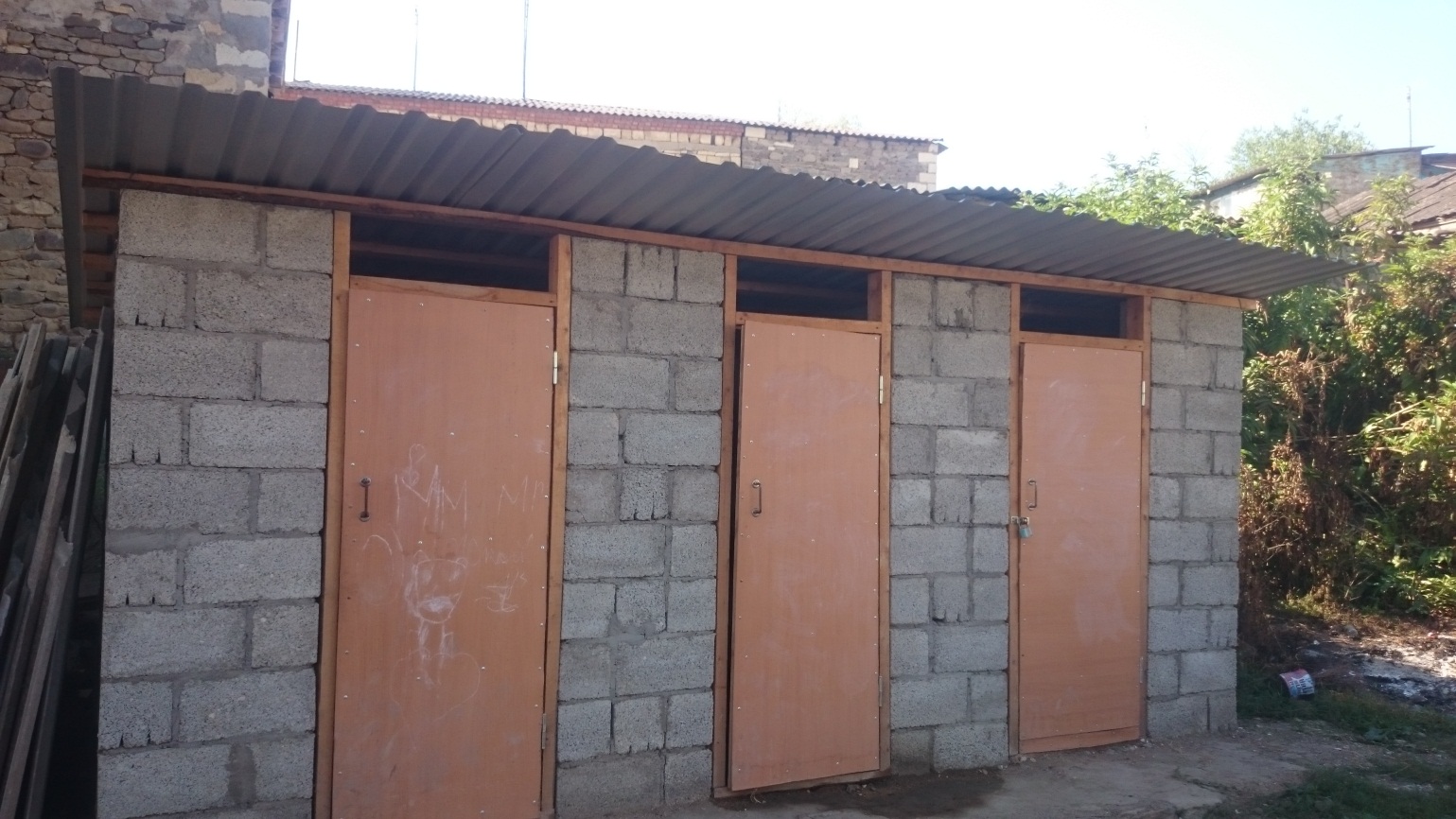 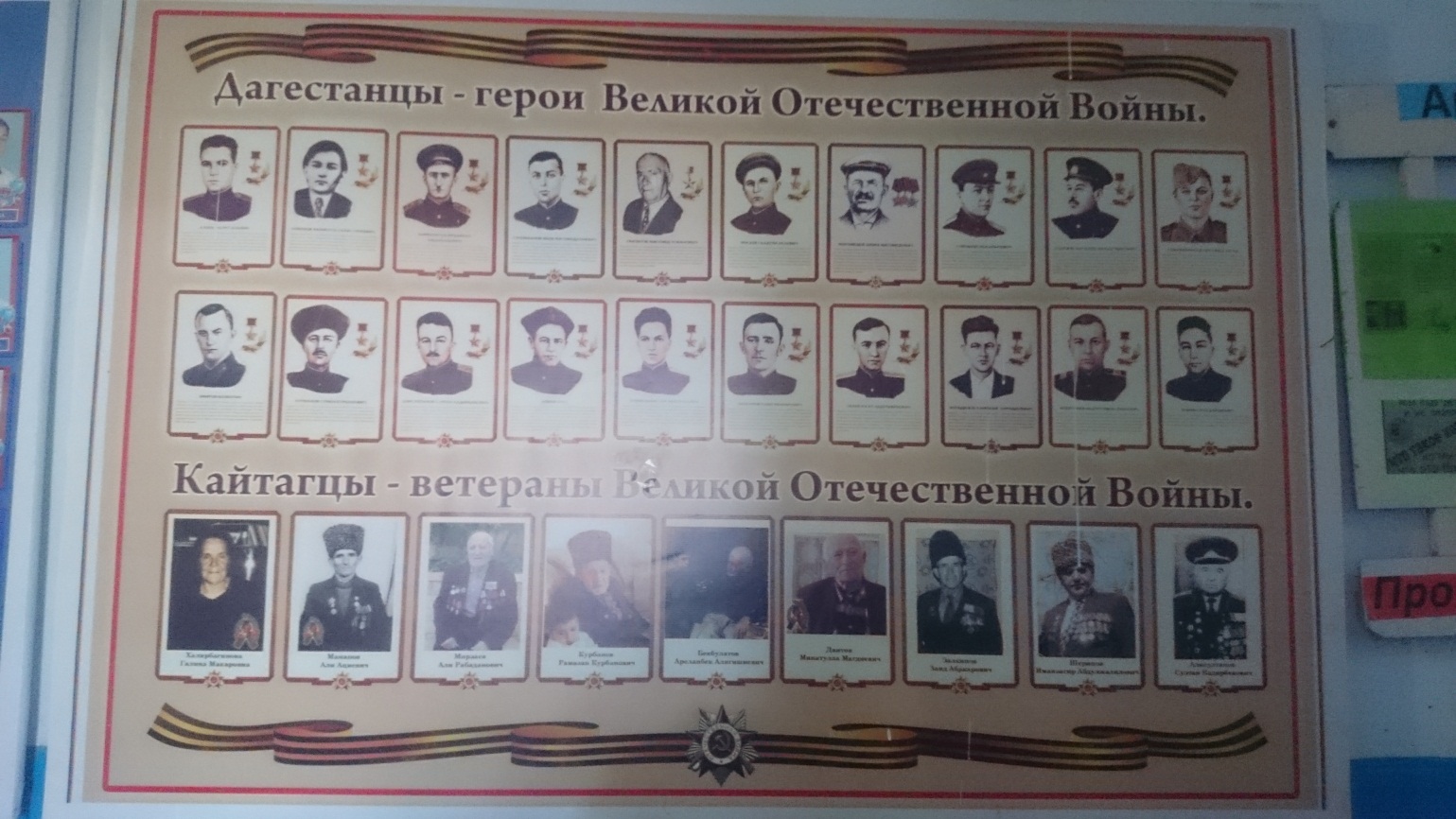 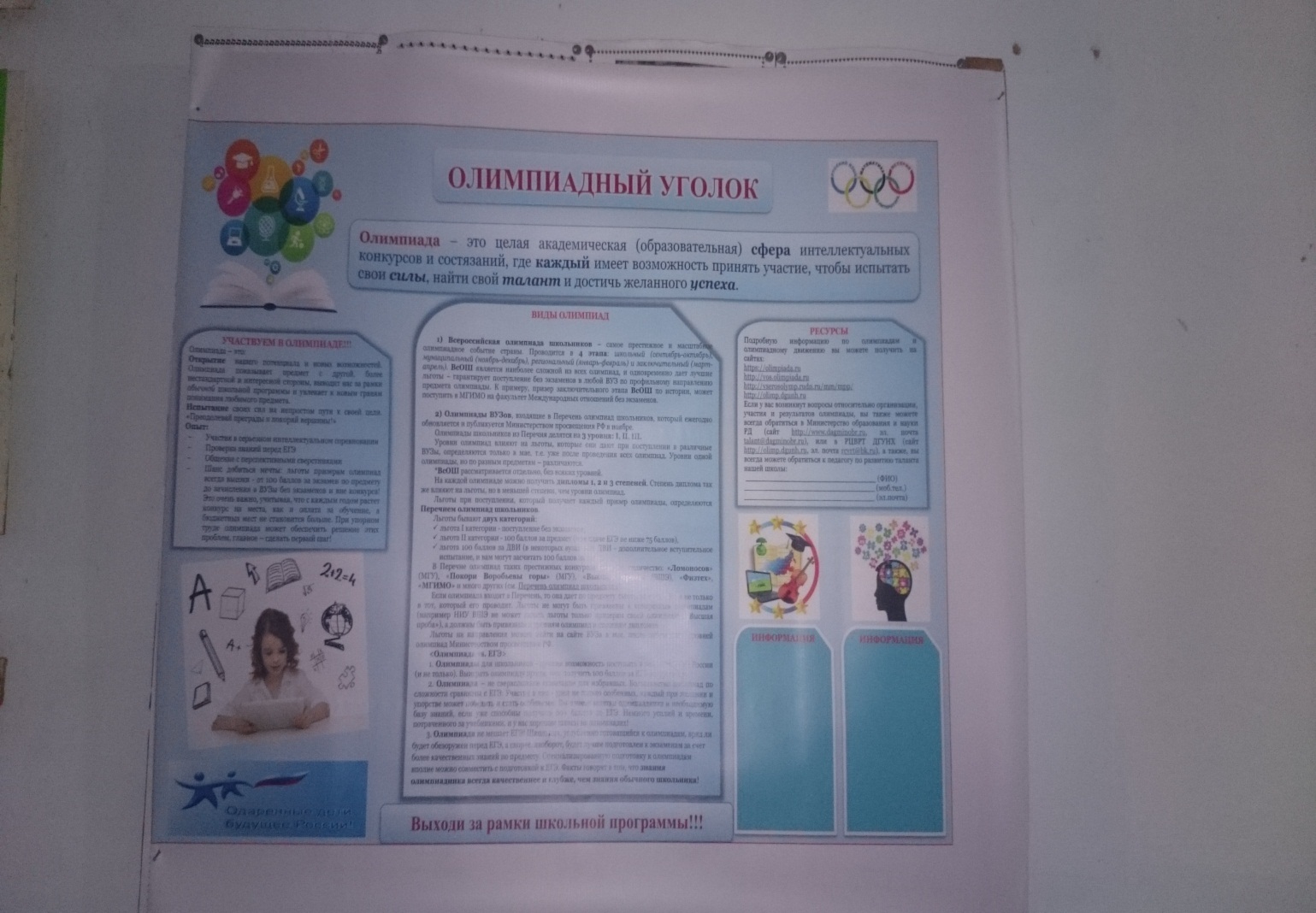 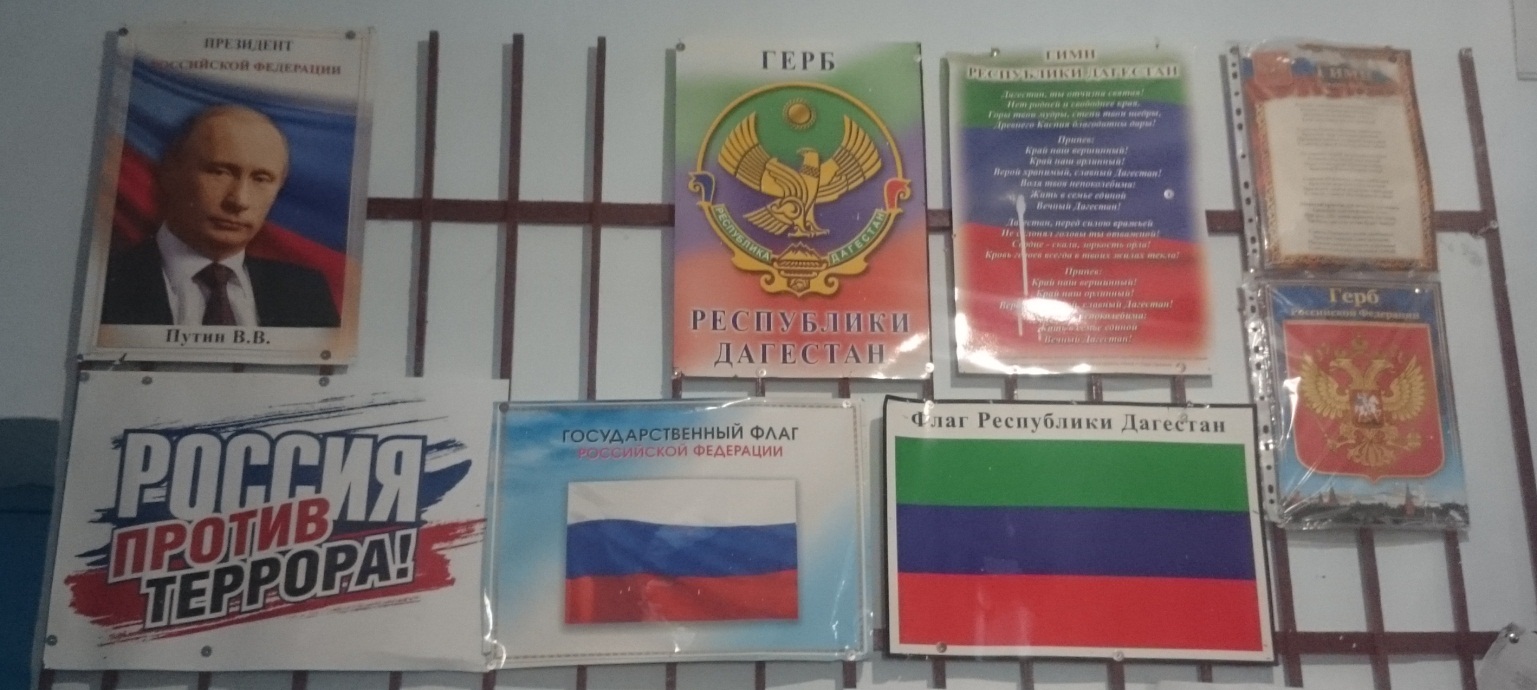 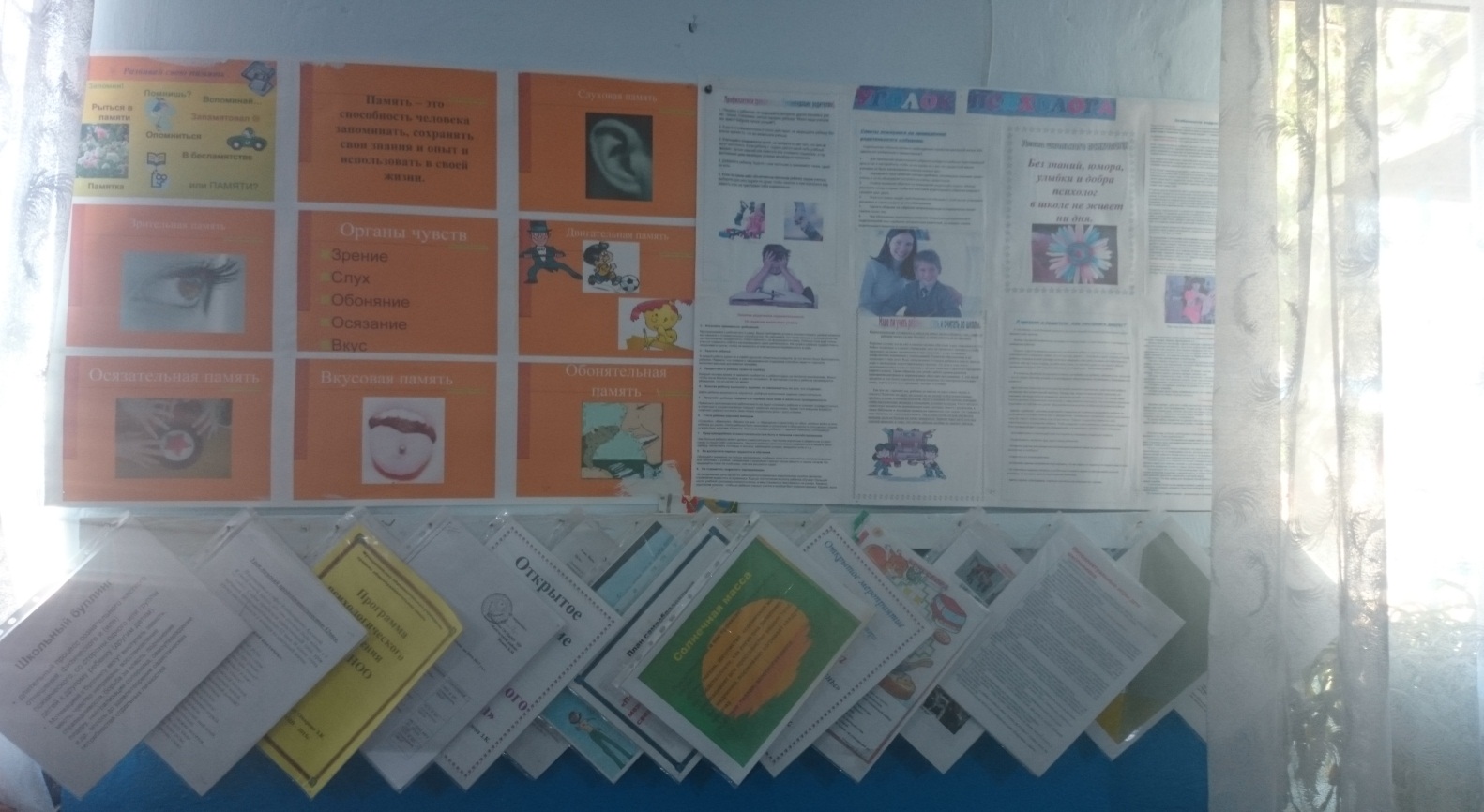 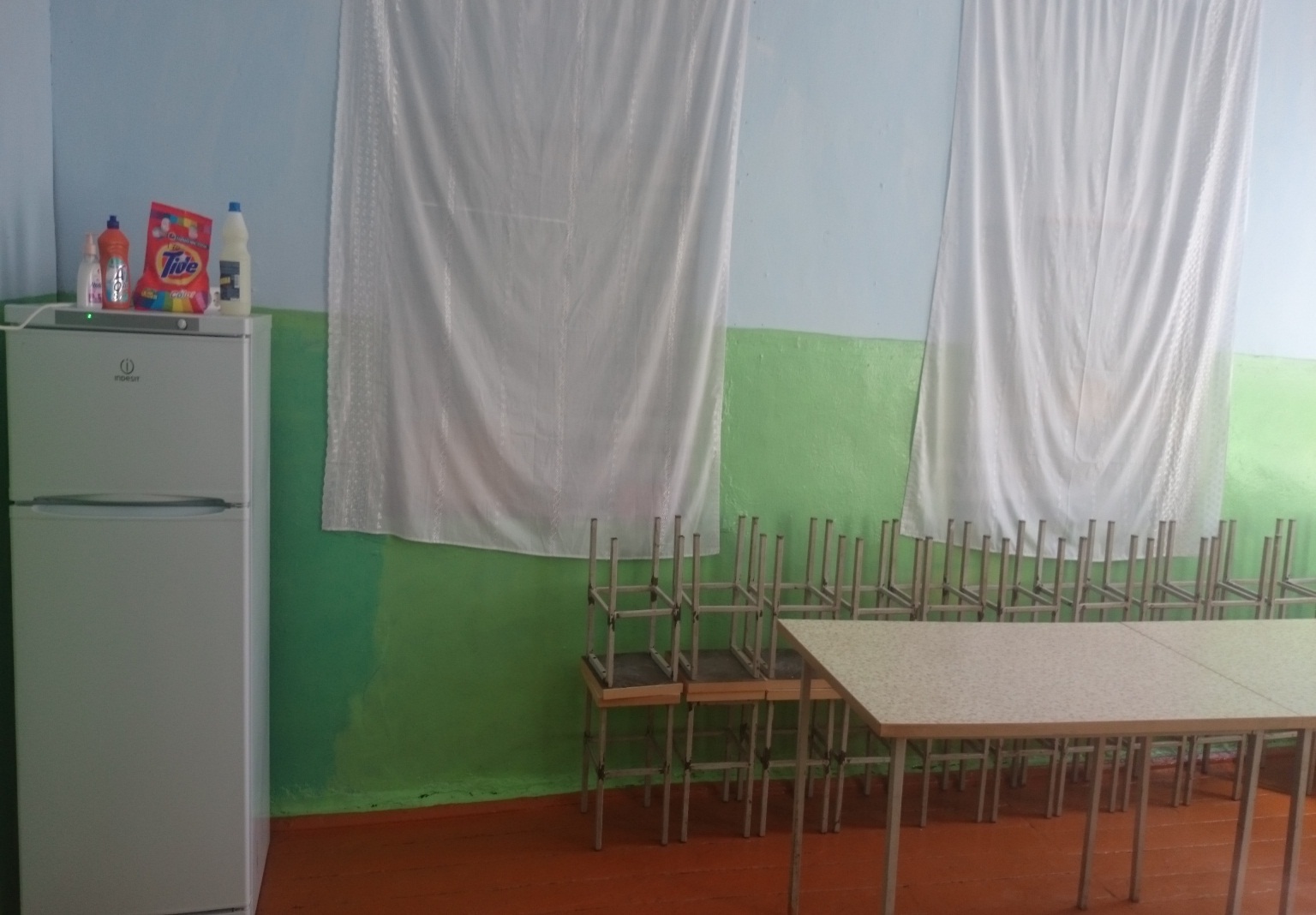 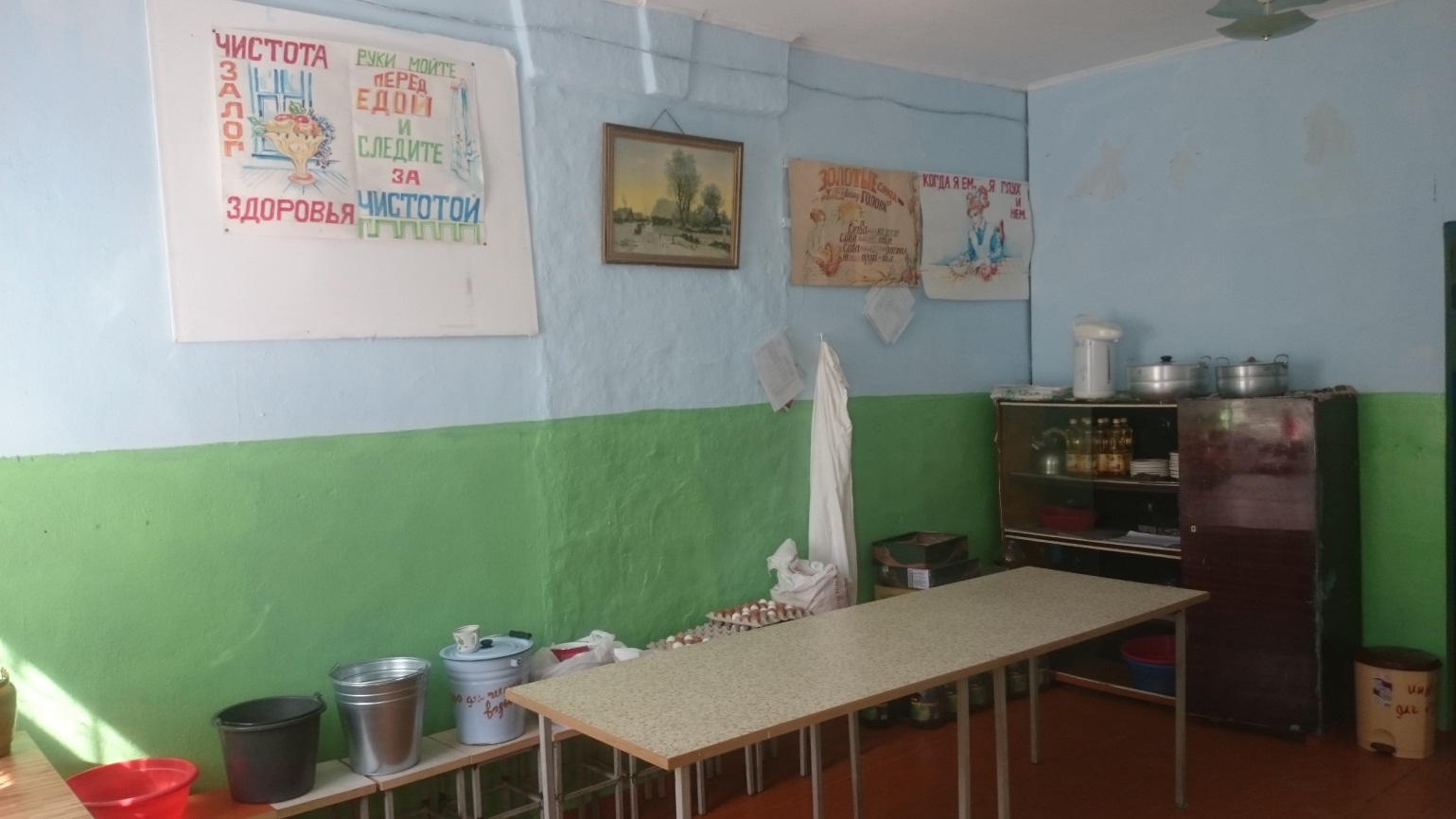 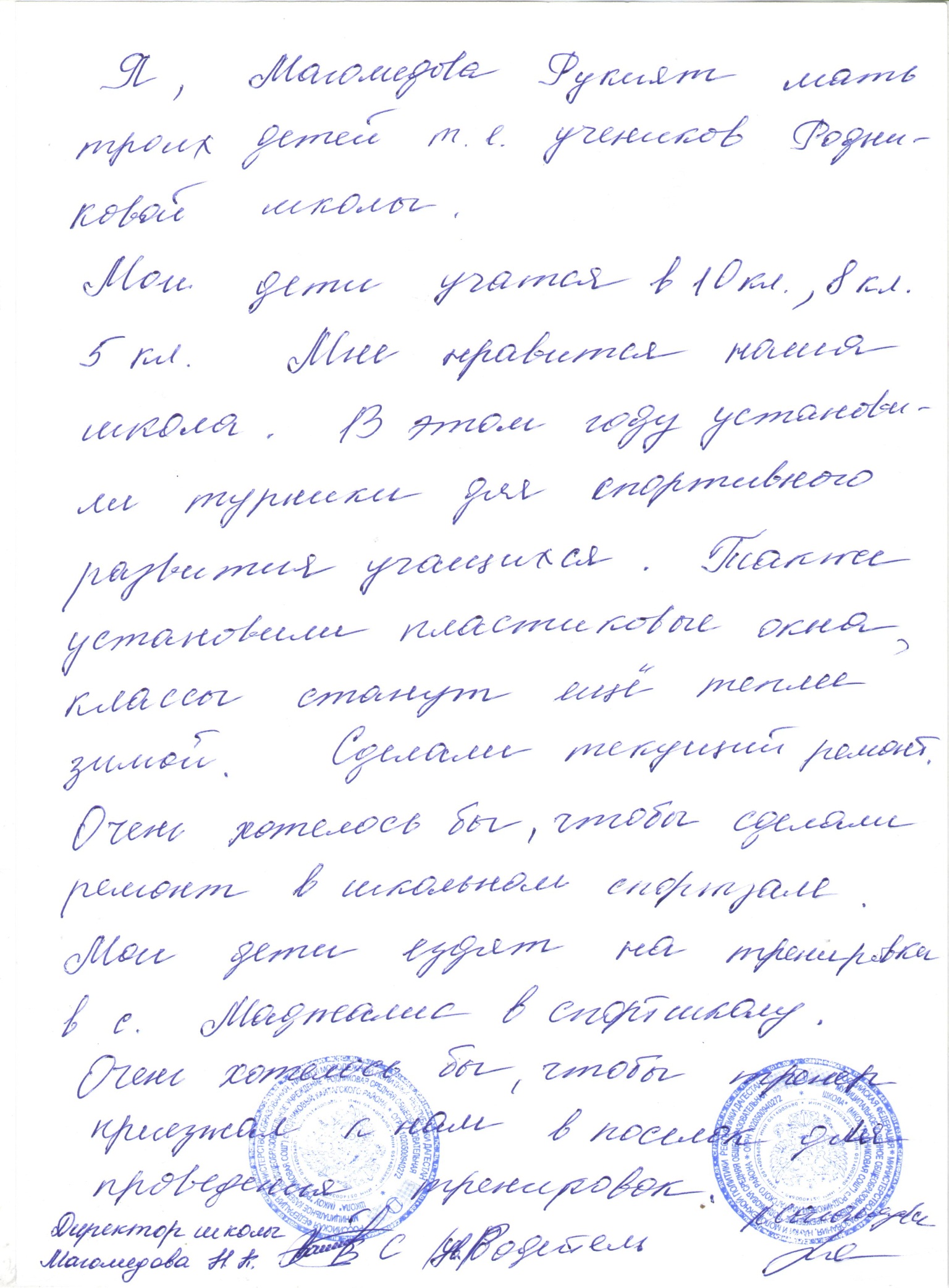 